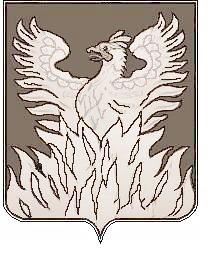 Администрациягородского поселения ВоскресенскВоскресенского муниципального районаМосковской областиП О С Т А Н О В Л Е Н И Еот 26.01.2017 №07Об утверждении списков граждан, состоящихна учете в качестве нуждающихся в жилыхпомещениях, предоставляемых по договорам социального найма           В соответствии с Федеральным законом от 06.10.2003 года № 131-ФЗ «Об общих принципах организации местного самоуправления в Российской Федерации», руководствуясь Законом Московской области от 12.12.2005 года № 260/2005-ОЗ «О порядке ведения учета граждан в качестве нуждающихся в жилых помещениях, предоставляемых по договорам социального найма»,  ПОСТАНОВЛЯЮ: 1.Утвердить  прилагаемые списки граждан, состоящих на учете в качестве нуждающихся в жилых помещениях, предоставляемых по договорам социального найма  по администрации городского поселения Воскресенск: 1.1. Список граждан, состоящих на учете нуждающихся в жилых помещениях (далее -  Список 1);  1.2. Список граждан, состоящих на учете нуждающихся в жилых помещениях, имеющих право на внеочередное предоставление жилых помещениях (далее – Список 2); 1.3.  Список граждан, состоящих на учете нуждающихся в улучшении жилищных условий, имеющих право на первоочередное предоставление жилых помещений (только в отношении граждан, принятых на учет до 1 марта 2005 года) (далее – Список 3).            2. Начальнику организационного отдела управления по социальным коммуникациям и организационным вопросам Москалевой Е.Е. обеспечить размещение (опубликование) постановления  на Официальном сайте Городского поселения Воскресенск, в соответствии с Уставом муниципального образования «Городское поселение Воскресенск» Воскресенского муниципального района Московской области.            3. Настоящее постановления вступает в силу со дня его подписания.            4. Контроль за исполнением настоящего постановления оставляю за собой.  Временно исполняющий обязанности  руководителя администрации                                                                               М.Г. КривоноговСписок 1Список граждан, состоящих на учете нуждающихся в жилых помещенияхСписок граждан, состоящих на учете нуждающихся в жилых помещенияхСписок граждан, состоящих на учете нуждающихся в жилых помещенияхСписок граждан, состоящих на учете нуждающихся в жилых помещенияхСписок граждан, состоящих на учете нуждающихся в жилых помещенияхСписок граждан, состоящих на учете нуждающихся в жилых помещенияхСписок граждан, состоящих на учете нуждающихся в жилых помещенияхСписок граждан, состоящих на учете нуждающихся в жилых помещенияхСписок граждан, состоящих на учете нуждающихся в жилых помещенияхСписок граждан, состоящих на учете нуждающихся в жилых помещенияхСписок граждан, состоящих на учете нуждающихся в жилых помещениях№ очередиФамилия и инициалыКол-во членов семьиКол-во членов семьиДата принятия на учет Дата принятия на учет Реквизиты решения органа местного самоуправления о признании малоимущимиРеквизиты решения органа местного самоуправления о признании малоимущимиРеквизиты решения органа местного самоуправления о постановке на учетРеквизиты решения органа местного самоуправления о постановке на учетПримечание (наличие права на внеочередное получение жилья) 12334455667принятые на учет нуждающихся в улучшении жилищных условий в соответствии с Жилищным кодексом РСФСР (до 01.03.2005)принятые на учет нуждающихся в улучшении жилищных условий в соответствии с Жилищным кодексом РСФСР (до 01.03.2005)принятые на учет нуждающихся в улучшении жилищных условий в соответствии с Жилищным кодексом РСФСР (до 01.03.2005)принятые на учет нуждающихся в улучшении жилищных условий в соответствии с Жилищным кодексом РСФСР (до 01.03.2005)принятые на учет нуждающихся в улучшении жилищных условий в соответствии с Жилищным кодексом РСФСР (до 01.03.2005)принятые на учет нуждающихся в улучшении жилищных условий в соответствии с Жилищным кодексом РСФСР (до 01.03.2005)принятые на учет нуждающихся в улучшении жилищных условий в соответствии с Жилищным кодексом РСФСР (до 01.03.2005)принятые на учет нуждающихся в улучшении жилищных условий в соответствии с Жилищным кодексом РСФСР (до 01.03.2005)принятые на учет нуждающихся в улучшении жилищных условий в соответствии с Жилищным кодексом РСФСР (до 01.03.2005)принятые на учет нуждающихся в улучшении жилищных условий в соответствии с Жилищным кодексом РСФСР (до 01.03.2005)принятые на учет нуждающихся в улучшении жилищных условий в соответствии с Жилищным кодексом РСФСР (до 01.03.2005)1Копычева О.Е.3306.03.198606.03.198606.03.1986 № 206/506.03.1986 № 206/52Сысоев Д.А.1102.02.198902.02.198902.02.1989 № 92/302.02.1989 № 92/33Комогорова Е.К.2203.03.198903.03.198903.03.1989 № 165/503.03.1989 № 165/5одинокая мать4Ковешникова Е.Ф.1122.09.198922.09.198922.09.1989 № 614/1922.09.1989 № 614/19одинокая мать5Серебрякова Н.И.18.01.199118.01.199118.01.1991 № 34/118.01.1991 № 34/16Цепляева Е.П.19.03.199119.03.1991№ 19.03.1991 133/6№ 19.03.1991 133/67Фролова Г.В.09.07.199109.07.199109.07.1991 № 301/1409.07.1991 № 301/14медработник8Аргунова Г.В.2220.08.199120.08.199120.08.1991 № 354/1720.08.1991 № 354/17одинокая мать9Баженова Е.Ф.22.10.199122.10.199122.10.1991 № 428/2122.10.1991 № 428/2110Шоя О.П.2222.10.199122.10.199122.10.1991 № 428/2122.10.1991 № 428/2111Печеникина-Каурова Е.В.1122.10.199122.10.199122.10.1991 № 428/2122.10.1991 № 428/21учитель12Опальницкая Л.Ф.2222.10.199122.10.199122.10.1991 № 428/2122.10.1991 № 428/2113Бродовская И.Ф.22.10.199122.10.199122.10.1991 № 428/2122.10.1991 № 428/2114Самсонова А.А.1111.12.199111.12.199111.12.1991 № 15-р11.12.1991 № 15-р15Федорова О.Н.3311.02.199211.02.199211.02.1992 № 80-р11.02.1992 № 80-ручитель16Евстифеева О.В.03.04.199203.04.199203.04.1992 № 264-р03.04.1992 № 264-р17Пузикова-Чуланова Н.В.2227.04.199227.04.199227.04.1992 № 329-р27.04.1992 № 329-р18Пальмова Е.В.2227.04.199227.04.199227.04.1992 № 329-р27.04.1992 № 329-р19Силуянов А.Н.1127.04.199227.04.199227.04.1992 № 329-р27.04.1992 № 329-р20Плескунова Г.Д.15.06.199215.06.199215.06.1992 № 488-р15.06.1992 № 488-рмедработник21Ильинова И.А.20.08.199220.08.199220.08.1992 № 715-р20.08.1992 № 715-р22Засыпкина М.В.03.09.199203.09.199203.09.1992 № 761-р03.09.1992 № 761-р23Жильцова Т.М.3322.09.199222.09.199222.09.1992 № 820-р22.09.1992 № 820-ручитель24Крупина Т.А.3329.10.199229.10.199229.10.1992 № 947-р29.10.1992 № 947-р25Бебых Л.В.11.02.199311.02.199311.02.1993 № 114-р11.02.1993 № 114-р26Шокирова Е.Ш.18.03.199318.03.199318.03.1993 № 206-р18.03.1993 № 206-ринвалид  27Лесин М.С.1131.03.199331.03.199331.03.1993 № 250-р31.03.1993 № 250-р28Жукова Л.Г.3324.05.199324.05.199324.05.1993 № 423-р24.05.1993 № 423-р29Журавлева И.В.3308.06.199308.06.199308.06.1993 № 466-р08.06.1993 № 466-рмедработник30Фокина-Травкина Л.А.28.07.199328.07.199328.07.1993 № 611-р28.07.1993 № 611-р31Гальцев В.Ю.2210.08.199310.08.199310.08.1993 № 655-р10.08.1993 № 655-р32Аникушина Т.Е.2216.08.199316.08.199316.08.1993 № 666-р16.08.1993 № 666-р33Маслова Т.В.3302.09.199302.09.199302.09.1993 № 708-р02.09.1993 № 708-р34Ермак Г.Г.2210.09.199310.09.199310.09.1993 № 729-р10.09.1993 № 729-р35Толпегин М.А.5503.12.199303.12.199303.12.1993 № 966-р03.12.1993 № 966-рмногодетная36Филиппова Н.М.5519.01.199419.01.199419.01.1994 № 40-р19.01.1994 № 40-р37Серегина Н.С.3314.04.199414.04.199414.04.1994 № 336-р14.04.1994 № 336-р38Чалая В.М.3309.06.199409.06.199409.06.1994 № 490-р09.06.1994 № 490-р39Сафатов П.В.1111.10.199411.10.199411.10.1994 № 907-р11.10.1994 № 907-р40Осипова М.Ф.3331.10.199431.10.199431.10.1994 № 960-р31.10.1994 № 960-р41Дудкин И.Е.2231.10.199431.10.199431.10.1994 № 960-р31.10.1994 № 960-р42Невлютова-Бессонова Е.М.1116.11.199416.11.199416.11.1994 № 1027-р16.11.1994 № 1027-р43Чеботарева Н.М.1122.12.199422.12.199422.12.1994 № 1149-р22.12.1994 № 1149-р44Мухина С.Г.2222.12.199422.12.199422.12.1994 № 1149-р22.12.1994 № 1149-рмедработник45Брицына Ю.Н.2230.01.199530.01.199530.01.1995 № 77-р30.01.1995 № 77-р46Мирошник Е.П.3322.02.199522.02.199522.02.1995 № 152-р22.02.1995 № 152-р47Глякина М.А.03.03.199503.03.199503.03.1995 № 178-р03.03.1995 № 178-р48Анохина О.В.24.03.199524.03.199524.03.1995 № 229-р24.03.1995 № 229-р49Левкина-Новикова А.Н.4411.04.199511.04.199511.04.1995 № 297-р11.04.1995 № 297-рсын-инвалид50Васильева Е.В.2204.07.199504.07.199504.07.1995 № 538-р04.07.1995 № 538-р51Андреева Т.П.4404.07.199504.07.199504.07.1995 № 538-р04.07.1995 № 538-рсын-инвалид52Фасхутдинова М.А.3304.07.199504.07.199504.07.1995 № 538-р04.07.1995 № 538-родинокая мать53 Иншаков В.Н.3304.07.199504.07.199504.07.1995 № 538-р04.07.1995 № 538-р54Рюмина И.И.1119.07.199519.07.199519.07.1995 № 587-р19.07.1995 № 587-р55Игнатенко М.В.3318.08.199518.08.199518.08.1995 № 666-р18.08.1995 № 666-р56Сливин А.В.23.08.199523.08.199523.08.1995 № 678-р23.08.1995 № 678-р57Лаврентьева О.Е.2210.10.199510.10.199510.10.1995 № 803-р10.10.1995 № 803-р58Костюкова Е.Н.5527.12.199527.12.199527.12.1995 № 1100-р27.12.1995 № 1100-рмногодетная59Буланов Г.В.27.12.199527.12.199527.12.1995 № 1100-р27.12.1995 № 1100-р60Замащикова-Козлова Т.С.1129.01.199629.01.199629.01.1996 № 82-р29.01.1996 № 82-р61Волков Б.В.29.01.199629.01.199629.01.1996 № 82-р29.01.1996 № 82-ручастник ЧАЭС62Булычева А.В.2208.02.199608.02.199608.02.1996 № 107-р08.02.1996 № 107-р63Галкина Л.И.08.02.199608.02.199608.02.1996 № 107-р08.02.1996 № 107-р64Ермошкина Е.Е.4416.02.199616.02.199616.02.1996 № 132-р16.02.1996 № 132-р65Ледкова С.Н.1129.02.199629.02.199629.02.1996 № 180-р29.02.1996 № 180-р66Ильина - Попова Е.Б.3329.02.199629.02.199629.02.1996 № 180-р29.02.1996 № 180-р67Немцева Г.В.1129.02.199629.02.199629.02.1996 № 180-р29.02.1996 № 180-р68Мокринская О.С.1129.02.199629.02.199629.02.1996 № 180-р29.02.1996 № 180-р69Гасанова И.Ю.3329.03.199629.03.199629.03.1996 № 274-р29.03.1996 № 274-р70Самборская И.Б.09.04.199609.04.199609.04.1996 № 307-р09.04.1996 № 307-р71Трифонова-Пономарева И.В.3329.05.199629.05.199629.05.1996 № 444-р29.05.1996 № 444-р72Петрова Ж.Н.1113.06.199613.06.199613.06.1996 № 492-р13.06.1996 № 492-родинокая мать73Селиванова Е.А.1113.06.199613.06.199613.06.1996 № 492-р13.06.1996 № 492-р74Михайлина В.А.3313.06.199613.06.199613.06.1996 № 492-р13.06.1996 № 492-р75Сычева Н.Ф.1107.10.199607.10.199607.10.1996 № 764-р07.10.1996 № 764-р76Кондратьева Е.В.2207.10.199607.10.199607.10.1996 № 764-р07.10.1996 № 764-р77Кутаков С.В.23.10.199623.10.199623.10.1996 № 808-р23.10.1996 № 808-р78Кузнецов В.В.1123.10.199623.10.199623.10.1996 № 808-р23.10.1996 № 808-р79Ахундов В.А.О.3323.10.199623.10.199623.10.1996 № 808-р23.10.1996 № 808-р80Никишина С.Н.1104.12.199604.12.199604.12.1996 № 912-р04.12.1996 № 912-рсын-инвалид81Тимохина-Климачева Е.А.1114.12.199614.12.199614.12.1996 № 930-р14.12.1996 № 930-р82Лупов А.И.1125.02.199725.02.199725.02.1997 № 108-р25.02.1997 № 108-р83Добрынина И.В.2225.02.199725.02.199725.02.1997 № 108-р25.02.1997 № 108-р84Синицына Н.С.6609.04.199709.04.199709.04.1997 № 237-р09.04.1997 № 237-р85Голубева М.Б.2209.04.199709.04.199709.04.1997 № 237-р09.04.1997 № 237-родинокая мать86Артамонова И.А.2224.04.199724.04.199724.04.1997 № 280-р24.04.1997 № 280-р87Рыбакова Е.Е.1124.04.199724.04.199724.04.1997 № 280-р24.04.1997 № 280-р88Камаева Л.А.2206.05.199706.05.199706.05.1997 № 317-р06.05.1997 № 317-р89Пенушкина И.А.1105.06.199705.06.199705.06.1997 № 383-р05.06.1997 № 383-родинокая мать90Краснослободцева Е.А.08.09.199708.09.199708.09.1997 № 589-р08.09.1997 № 589-р91Ломакина Е.В.1105.11.199705.11.199705.11.1997 № 702-р05.11.1997 № 702-р92Макарова О.Е.2205.11.199705.11.199705.11.1997 № 702-р05.11.1997 № 702-рблизнецы93Стакунова Т.Ф.3305.11.199705.11.199705.11.1997 № 702-р05.11.1997 № 702-р94Дудукина-Баженова Э.С.4420.11.199720.11.199720.11.97 № 729-р20.11.97 № 729-р95Аксенова О.К.2228.11.199728.11.199728.11.1997 № 760-р28.11.1997 № 760-ринвалид  96Кретова Е.А.2222.01.199822.01.199822.01.1998 № 43-р22.01.1998 № 43-ручитель97Будник-Тарнавская Г.С.1105.02.199805.02.199805.02.1998 № 69-р05.02.1998 № 69-родинокая мать98Герасимов И.А.16.02.199816.02.199816.02.1998 № 76-р16.02.1998 № 76-р99Чибизова Е.Г.16.02.199816.02.199816.02.1998 № 76-р16.02.1998 № 76-р100Горина-Устинова С.А.4405.03.199805.03.199805.03.1998 № 118-р05.03.1998 № 118-рмногодетная101Москаленко М.Г.3305.03.199805.03.199805.03.1998 № 118-р05.03.1998 № 118-р102Коровкина Е.Д.1120.03.199820.03.199820.03.1998 № 137-р20.03.1998 № 137-р103Коротыхин Н.А.2202.04.199802.04.199802.04.1998 № 157-р02.04.1998 № 157-р104Корчагина-Озерова Т.В.2213.04.199813.04.199813.04.1998 № 171-р13.04.1998 № 171-р105Горенский Е.Ф.12.05.199812.05.199812.05.1998 № 215-р12.05.1998 № 215-р106Колмакова В.Н.2222.05.199822.05.199822.05.1998 № 245-р22.05.1998 № 245-р107Захарюженкова Л.Е.10.06.199810.06.199810.06.1998 № 286-р10.06.1998 № 286-р108Пантюхова-Степанова С.В.1118.06.199818.06.199818.06.1998 № 292-р18.06.1998 № 292-р109Синицына Т.В.1115.07.199815.07.199815.07.1998 № 337-р15.07.1998 № 337-родинокая мать110Матко О.А.1115.07.199815.07.199815.07.1998 № 337-р15.07.1998 № 337-р111Еремина Е.А.3325.08.199825.08.199825.08.1998 № 392-р25.08.1998 № 392-р112Пономарева Л.В.4425.08.199825.08.199825.08.1998 № 392-р25.08.1998 № 392-рмногодетная113Минаева М.Ю.3305.10.199805.10.199805.10.1998 № 475-р05.10.1998 № 475-родинокая мать114Тамбовцева О.В.1105.10.199805.10.199805.10.1998 № 475-р05.10.1998 № 475-р115Хвалина Н.Н.3323.12.199823.12.199823.12.1998 № 595-р23.12.1998 № 595-рмногодетная116Вольнова Л.В.2222.01.199922.01.199922.01.1999 № 27-р22.01.1999 № 27-р117Ильинова З.М.09.02.199909.02.199909.02.1999 № 50-р09.02.1999 № 50-р118Воронцова В.И.2218.02.199918.02.199918.02.1999 № 76-р18.02.1999 № 76-р119Митясова О.В.19.03.199919.03.199919.03.1999 № 114-р19.03.1999 № 114-р120Белков Ю.В.2215.04.199915.04.199915.04.1999 № 157-р15.04.1999 № 157-р121Пряничникова Е.В.3315.04.199915.04.199915.04.1999 № 157-р15.04.1999 № 157-р122Петрова О.А.4402.06.199902.06.199902.06.1999 № 236-р02.06.1999 № 236-р123Лялина Г.М.2202.06.199902.06.199902.06.1999 № 236-р02.06.1999 № 236-рсын-инвалид124Джауари С.С.3302.06.199902.06.199902.06.1999 № 236-р02.06.1999 № 236-рмедработник125Рязанова Т.П.1121.06.199921.06.199921.06.1999 № 264-р21.06.1999 № 264-р126Тютькова-Ланцова А.Ф.1106.07.199906.07.199906.07.1999 № 300-р06.07.1999 № 300-родинокая мать127Черемисина Л.И.04.08.199904.08.199904.08.1999 № 346-р04.08.1999 № 346-р128Панина В.Б.2216.08.199916.08.199916.08.1999 № 368-р16.08.1999 № 368-р129Чукаева Н.Г.1102.09.199902.09.199902.09.1999 № 397-р02.09.1999 № 397-р130Микушина Е.Е.1121.12.199921.12.199921.12.1999 № 639-р21.12.1999 № 639-р131Щербакова В.А.1121.12.199921.12.199921.12.1999 № 639-р21.12.1999 № 639-р132Лякина В.В.2207.02.200007.02.200007.02.2000 № 44-р07.02.2000 № 44-рмедработник133Алексеев В.Б.29.02.200029.02.200029.02.2000 № 94-р29.02.2000 № 94-ринвалид134Лежаков С.В.3307.03.200007.03.200007.03.2000 № 110-р07.03.2000 № 110-р135Исаев А.В.07.03.200007.03.200007.03.2000 № 110-р07.03.2000 № 110-р136Шибова Л.А.3316.03.200016.03.200016.03.2000 № 126-р16.03.2000 № 126-рсын-инвалид137Хозяшева Е.С.2216.03.200016.03.200016.03.2000 № 126-р16.03.2000 № 126-р138Хрулев Д.С.16.05.200016.05.200016.05.2000 № 244-р16.05.2000 № 244-р139Ахметова Л.Н.2213.07.200013.07.200013.07.2000 № 378-р13.07.2000 № 378-р140Рощина Н.В.2221.07.200021.07.200021.07.2000 № 394-р21.07.2000 № 394-родинокая мать141Кухтенкова Г.А.2216.08.200016.08.200016.08.2000 № 449-р16.08.2000 № 449-р142Любич-Матина Е.П.2229.08.200029.08.200029.08.2000 № 469-р29.08.2000 № 469-р143Сергеев А.А.3329.08.200029.08.200029.08.2000 № 469-р29.08.2000 № 469-р144Волкова-Пенькова Е.Н.1129.08.200029.08.200029.08.2000 № 469-р29.08.2000 № 469-р145Большова О.В.1124.10.200024.10.200024.10.2000 № 556-р24.10.2000 № 556-рмедработник146Некрасова И.С.1115.11.200015.11.200015.11.2000 № 602-р15.11.2000 № 602-р147Седова Т.В.2220.11.200020.11.200020.11.2000 № 619-р20.11.2000 № 619-рблизнецы148Лазарева-Первакова Т.Ю.2220.11.200020.11.200020.11.2000 № 619-р20.11.2000 № 619-р149Фирсова Л.В.6627.12.200027.12.200027.12.2000 № 701-р27.12.2000 № 701-рмногодетная150Хаимова Е.Б.1129.01.200129.01.200129.01.2001 № 45-р29.01.2001 № 45-р151Вобликова Д.Ю.1129.01.200129.01.200129.01.2001 № 45-р29.01.2001 № 45-р152Завьялова Л.В.2202.02.200102.02.200102.02.2001 № 51-р02.02.2001 № 51-родинокая мать153Юдина-Лукашук И.В.2222.02.200122.02.200122.02.2001 № 86-р22.02.2001 № 86-р154Степанова Т.А.1101.03.200101.03.200101.03.2001 № 102-р01.03.2001 № 102-р155Ковальская И.Ю.3313.03.200113.03.200113.03.2001 № 121-р13.03.2001 № 121-р156Абузина Г.А.13.03.200113.03.200113.03.2001 № 121-р13.03.2001 № 121-р157Фомина Н.О.1102.04.200102.04.200102.04.2001 № 162-р02.04.2001 № 162-рмедработник158Покидышев С.В.3313.04.200113.04.200113.04.2001 № 193-р13.04.2001 № 193-ржена медработник159Шульгин А.И.3315.05.200115.05.200115.05.2001 № 265-р15.05.2001 № 265-р160Добрынин Н.П.2218.06.200118.06.200118.06.2001 № 332-р18.06.2001 № 332-р161Вобликов Ю.В.2205.07.200105.07.200105.07.2001 № 371-р05.07.2001 № 371-р162Роднова-Скударева Т.Ю.1110.08.200110.08.200110.08.2001 № 446-р10.08.2001 № 446-р163Мычко И.Н.1105.09.200105.09.200105.09.2001 № 502-р05.09.2001 № 502-р164Честнягина И.А.3327.09.200127.09.200127.09.2001 № 557-р27.09.2001 № 557-родинокая мать165Карпова Н.Н.2216.10.200116.10.200116.10.2001 № 594-р16.10.2001 № 594-р166Климачев А.А.2221.11.200121.11.200121.11.2001 № 677-р21.11.2001 № 677-ручастник б/д167Добрыднев Л.И.2203.12.200103.12.200103.12.2001 № 699-р03.12.2001 № 699-р168Селифанова-Уханова О.В.2210.01.200210.01.200210.01.2002 № 9-р10.01.2002 № 9-р169Корякина И.В.1110.01.200210.01.200210.01.2002 № 9-р10.01.2002 № 9-р170Хижнякова Е.В.1110.01.200210.01.200210.01.2002 № 9-р10.01.2002 № 9-р171Кирьянов О.В.07.02.200207.02.200207.02.2002 № 65-р07.02.2002 № 65-р172Благова Г.Н.2228.03.200228.03.200228.03.2002 № 167-р28.03.2002 № 167-р173Поромонова С.И.3328.03.200228.03.200228.03.2002 № 167-р28.03.2002 № 167-родинокая мать174Венедиктов В.И.28.03.200228.03.200228.03.2002 № 167-р28.03.2002 № 167-р175Трусова-Кукуева С.Н.1128.03.200228.03.200228.03.2002 № 167-р28.03.2002 № 167-р176Кутузова-Миляева Н.Н.3323.04.200223.04.200223.04.2002 № 232-р23.04.2002 № 232-р177Спирякина Т.Н.1121.05.200221.05.200221.05.2002 № 284-р21.05.2002 № 284-р178Абузин Р.Н.28.05.200228.05.200228.05.2002 № 305-р28.05.2002 № 305-ручастник б/д179Яичникова И.Ю.3315.08.200215.08.200215.08.2002 № 494-р15.08.2002 № 494-ринвалид 180Волков М.В.4415.08.200215.08.200215.08.2002 № 494-р15.08.2002 № 494-рмедработник181Куницына-Сальникова Е.Е.3316.08.200216.08.200216.08.2002 № 515-р16.08.2002 № 515-р182Петрова Т.В.3316.08.200216.08.200216.08.2002 № 515-р16.08.2002 № 515-рмногодетная183Дмитриев А.Ф.3313.09.200213.09.200213.09.2002 № 584-р13.09.2002 № 584-рсотрудник полиции184Емельянова Л.Н.3312.11.200212.11.200212.11.2002 № 740-р12.11.2002 № 740-р185Сучилина-Лапынина Г.И.3312.11.200212.11.200212.11.2002 № 740-р12.11.2002 № 740-р186Глотова А.П.02.12.200202.12.200202.12.2002 № 799-р02.12.2002 № 799-р187Самойлова Е.А.1102.12.200202.12.200202.12.2002 № 799-р02.12.2002 № 799-родинокая мать188Цымбалюк Э.Ю.3326.12.200226.12.200226.12.2002 № 873-р26.12.2002 № 873-р189Москвитина Е.М.2226.12.200226.12.200226.12.2002 № 873-р26.12.2002 № 873-родинокая мать190Житникова В.А.1114.01.200314.01.200314.01.2003 № 18-р14.01.2003 № 18-ручитель191Чугунов Е.А.1120.02.200320.02.200320.02.2003 № 96-р20.02.2003 № 96-р192Капичников А.П.26.02.200326.02.200326.02.2003 № 125-р26.02.2003 № 125-р193Анашкина С.Ю.1128.03.200328.03.200328.03.2003 № 189-р28.03.2003 № 189-р194Матвеева Ю.Н.2228.03.200328.03.200328.03.2003 № 189-р28.03.2003 № 189-рблизнецы195Селезнева Л.Н.1106.05.200306.05.200306.05.2003 № 296-р06.05.2003 № 296-р196Злыдаревы Е.С., А.С.30.06.200330.06.200330.06.2003 № 416-р30.06.2003 № 416-р197Литвиненко О.В.2221.07.200321.07.200321.07.2003 № 475-р21.07.2003 № 475-р198Иванова С.Б.14.08.200314.08.200314.08.2003 № 525-р14.08.2003 № 525-р199Пугина Г.С.1117.09.200317.09.200317.09.2003 № 593-р17.09.2003 № 593-родинокая мать200Суворова С.В.17.09.200317.09.200317.09.2003 № 593-р17.09.2003 № 593-р201Кабанова-Авдошина Л.Ю.1107.10.200307.10.200307.10.2003 № 649-р07.10.2003 № 649-р202Калабекова-Стрижова М.А.2220.10.200320.10.200320.10.2003 № 688-р20.10.2003 № 688-родинокая мать203Царёва-Воропаева Н.В.2220.10.200320.10.200320.10.2003 № 688-р20.10.2003 № 688-р204Сафонова Н.В.2220.10.200320.10.200320.10.2003 № 688-р20.10.2003 № 688-р205Бруева Т.А.27.11.200327.11.200327.11.2003 № 798-р27.11.2003 № 798-р206Азбукин В.П.3327.11.200327.11.200327.11.2003 № 798-р27.11.2003 № 798-рмедработник207Сорокина Н.С.31.05.200531.05.200531.05.2005 № 414-р31.05.2005 № 414-ррепрессированная208Дыманова Т.Н.2231.12.200331.12.200331.12.2003 № 883-р31.12.2003 № 883-р209Марков В.А.3326.01.200426.01.200426.01.2004 № 48-р26.01.2004 № 48-р210Исаева Р.Я.4426.01.200426.01.200426.01.2004 № 48-р26.01.2004 № 48-р211Брехов С.Н.02.02.200402.02.200402.02.2004 № 72-р02.02.2004 № 72-р212Аксёнова О.В.2216.02.200416.02.200416.02.2004 № 106-р16.02.2004 № 106-р213Костяйкина З.И.16.02.200416.02.200416.02.2004 № 106-р16.02.2004 № 106-ручастница б/д214Колоскова Т.Ю.2216.02.200416.02.200416.02.2004 № 106-р16.02.2004 № 106-р215Липатова М.А.2216.02.200416.02.200416.02.2004 № 106-р16.02.2004 № 106-родинокая мать216Макеев Н.А.4401.03.200401.03.200401.03.2004 № 142-р01.03.2004 № 142-ручастник б/д217Белов С.А.3301.03.200401.03.200401.03.2004 № 142-р01.03.2004 № 142-ручастник б/д218Двойников М.М.18.03.200418.03.200418.03.2004 № 202-р18.03.2004 № 202-р219Эминова Е.А.1130.03.200430.03.200430.03.2004 № 245-р30.03.2004 № 245-р220Бутузкина В.В.1128.04.200428.04.200428.04.2004 № 378-р28.04.2004 № 378-р221Романова А.В.4412.05.200412.05.200412.05.2004 № 406-р12.05.2004 № 406-рдвойня222Шелобанова И.А.3312.05.200412.05.200412.05.2004 № 406-р12.05.2004 № 406-р223Лесина Н.А.12.05.200412.05.200412.05.2004 № 406-р12.05.2004 № 406-р224Разумов Д.Н.4412.05.200412.05.200412.05.2004 № 406-р12.05.2004 № 406-рмногодетная225Жолнерчик Н.А.1128.05.200428.05.200428.05.2004 № 490-р28.05.2004 № 490-р226Павлова-Попова Т.В.1108.06.200408.06.200408.06.2004 № 521-р08.06.2004 № 521-родинокая мать227Фидер И.Э.3325.06.200425.06.200425.06.2004 № 602-р25.06.2004 № 602-ручастник б/д228Власов А.О.1109.07.200409.07.200409.07.2004 № 633-р09.07.2004 № 633-р229Галочкина Н.А.2220.07.200420.07.200420.07.2004 № 656-р20.07.2004 № 656-р230Сновалкина-Зубрилина А.Н.5520.07.200420.07.200420.07.2004 № 656-р20.07.2004 № 656-р231Макерова Т.В.1120.07.200420.07.200420.07.2004 № 656-р20.07.2004 № 656-р232Симонова Ю.А.1103.08.200403.08.200403.08.2004 № 699-р03.08.2004 № 699-р233Коновалова О.И.2216.08.200416.08.200416.08.2004 № 728-р16.08.2004 № 728-р234Вдовина Л.П.1116.08.200416.08.200416.08.2004 № 728-р16.08.2004 № 728-рмедработник235Ермаков А.А.28.09.200428.09.200428.09.2004 № 851-р28.09.2004 № 851-ручастник б/д236Беляева-Яшина Е.В.28.09.200428.09.200428.09.2004 № 851-р28.09.2004 № 851-рсотрудник полиции237Казютина-Еропкина Н.В.26.10.200426.10.200426.10.2004 № 923-р26.10.2004 № 923-рмедработник238Инамова К.М.09.11.200409.11.200409.11.2004 № 977-р09.11.2004 № 977-р239Аликаев В.М.2226.11.200426.11.200426.11.2004 № 1048-р26.11.2004 № 1048-ручастник б/д240Трайбер И.В.3323.12.200423.12.200423.12.2004 № 1139-р23.12.2004 № 1139-рсын-инвалид241Лазыкин О.О.01.02.200501.02.200501.02.2005 № 53-р01.02.2005 № 53-рпринятые на учет нуждающихся в жилых помещениях в соответствии с Жилищным кодексом Российской Федерации (после 01.03.2005)принятые на учет нуждающихся в жилых помещениях в соответствии с Жилищным кодексом Российской Федерации (после 01.03.2005)принятые на учет нуждающихся в жилых помещениях в соответствии с Жилищным кодексом Российской Федерации (после 01.03.2005)принятые на учет нуждающихся в жилых помещениях в соответствии с Жилищным кодексом Российской Федерации (после 01.03.2005)принятые на учет нуждающихся в жилых помещениях в соответствии с Жилищным кодексом Российской Федерации (после 01.03.2005)принятые на учет нуждающихся в жилых помещениях в соответствии с Жилищным кодексом Российской Федерации (после 01.03.2005)принятые на учет нуждающихся в жилых помещениях в соответствии с Жилищным кодексом Российской Федерации (после 01.03.2005)принятые на учет нуждающихся в жилых помещениях в соответствии с Жилищным кодексом Российской Федерации (после 01.03.2005)принятые на учет нуждающихся в жилых помещениях в соответствии с Жилищным кодексом Российской Федерации (после 01.03.2005)принятые на учет нуждающихся в жилых помещениях в соответствии с Жилищным кодексом Российской Федерации (после 01.03.2005)принятые на учет нуждающихся в жилых помещениях в соответствии с Жилищным кодексом Российской Федерации (после 01.03.2005)242Табатадзе И.Г.Табатадзе И.Г.29.04.200529.04.200529.04.2005 № 325-рсирота  243Микушин В.Н.Микушин В.Н.23.05.200623.05.200623.05.2006 № 456-р244Ермакова О.В.Ермакова О.В.2212.12.200612.12.200612.12.2006 № 1100-р245Шаропов Р.Ж.Шаропов Р.Ж.2213.03.200713.03.200713.03.2007 № 166-р246Хрусталёв С.И.Хрусталёв С.И.1109.04.200809.04.200819.04.2016 № 110-р19.04.2016 № 110-р09.04.2008 № 224-ринвалид247Глякин С.С.Глякин С.С.07.05.200807.05.200807.05.2008 № 301-рсирота  248Лобутев В.Н.Лобутев В.Н.10.09.200810.09.200810.09.2008 № 523-рсирота  249Вольнова Л.С.Вольнова Л.С.10.09.200810.09.200810.09.2008 № 523-рсирота  250Ильинова М.А.Ильинова М.А.06.10.200806.10.200806.10.2008 № 590-рсирота  251Максимов Р.С.Максимов Р.С.04.12.200804.12.200804.12.2008 № 760-рсирота  252Кукушкин Д.А.Кукушкин Д.А.04.12.200804.12.200804.12.2008 № 760-рсирота  253Шамонов Н.А.Шамонов Н.А.23.12.200823.12.200823.12.2008 № 796-рсирота  254Осташ П.В.Осташ П.В.23.12.200823.12.200823.12.2008 № 796-рсирота  255Секарева Е.С.Секарева Е.С.23.12.200823.12.200823.12.2008 № 796-рсирота  256Большакова-Есюнина О.С.Большакова-Есюнина О.С.1121.04.200921.04.200921.04.2009 № 39-р257Роднова М.А.Роднова М.А.13.05.200913.05.200913.05.2009 № 54-рсирота  258Бушеев Ю.В.Бушеев Ю.В.13.05.200913.05.200913.05.2009 № 54-рсирота  259Долгова Е.Н.Долгова Е.Н.2204.06.200904.06.200904.06.2009 № 64-р260Бабунова Т.Д.Бабунова Т.Д.2207.08.200907.08.200926.09.2016 № 275-р26.09.2016 № 275-р07.08.2009 № 100-р261Ферко М.И.Ферко М.И.07.08.200907.08.200907.08.2009 № 100-р07.08.2009 № 100-р07.08.2009 № 100-р262Соколова Г.Л.Соколова Г.Л.2220.08.200920.08.200920.08.2009 № 105-р20.08.2009 № 105-р20.08.2009 № 105-р263Толкачева Е.В.Толкачева Е.В.1120.08.200920.08.200920.08.2009 № 105-р20.08.2009 № 105-р20.08.2009 № 105-р264Исаева Ю.Ю.Исаева Ю.Ю.03.09.200903.09.200903.09.2009 № 113-рсирота  265Сновалкин Н.Н.Сновалкин Н.Н.21.09.200921.09.200921.09.2009 № 117-рсирота  266Антонов А.А.Антонов А.А.09.10.200909.10.200909.10.2009 № 126-р267Кирюшин Б.С.Кирюшин Б.С.09.10.200909.10.200909.10.2009 № 126-р268Шамонов С.Р.Шамонов С.Р.20.11.200920.11.200920.11.2009 № 144-р269Зеленова А.В.Зеленова А.В.3303.12.200903.12.200903.12.2009 № 153-р270Сафонова М.А.Сафонова М.А.03.12.200903.12.200903.12.2009 № 153-р271Фролова Е.А.Фролова Е.А.1103.12.200903.12.200926.12.2016 № 386-р26.12.2016 № 386-р03.12.2009 № 153-р272Сергеева Н.В.Сергеева Н.В.2203.12.200903.12.200903.12.2009 № 153-р273Юдин И.В.Юдин И.В.16.12.200916.12.200916.12.2009 № 163-р274Королёв М.А.Королёв М.А.16.12.200916.12.200916.12.2009 № 163-р275Жукова-Марченко Н.Е.Жукова-Марченко Н.Е.25.01.201025.01.201025.01.2010 № 25-р276Ильинов В.М.Ильинов В.М.26.04.201026.04.201026.04.2010 № 94-р277Жукова А.И.Жукова А.И.24.05.201024.05.201024.05.2010 № 109-р278Подгурский В.И.Подгурский В.И.1108.10.201008.10.201008.10.2010 № 243-рпогор. мун. Дома279Ильинова А.В.Ильинова А.В.16.12.201016.12.201016.12.2010 № 313-р280Гонзов К.В.Гонзов К.В.01.06.201101.06.201101.06.2011 № 202-р281Захарова Г.А.Захарова Г.А.3307.07.201107.07.201102.12.2016 № 351-р02.12.2016 № 351-р07.07.2011 № 262-р282Поликарпова А.И.Поликарпова А.И.23.09.201123.09.201123.09.2011 № 353-р283Извекова В.В.Извекова В.В.2203.11.201103.11.201103.11.2011 № 418-р284Степанов К.С.Степанов К.С.03.11.201103.11.201103.11.2011 № 418-р285Семилетова С.Д.Семилетова С.Д.2203.11.201103.11.201103.11.2011 № 418-р286Полуэктова Е.Н.Полуэктова Е.Н.12.12.201112.12.201112.12.2011 № 472-ринвалид287Османова В.А.Османова В.А.5512.12.201112.12.201112.12.2011 № 472-р288Овчинников В.В.Овчинников В.В.1126.12.201126.12.201126.09.2016 № 275-р26.09.2016 № 275-р26.12.2011 № 492-р289Кириллов С.А.Кириллов С.А.4420.01.201220.01.201220.01.2012 № 16-р290Стуканова Е.Н.Стуканова Е.Н.2212.03.201212.03.201212.03.2012 № 68-р291Смирнова Е.С.Смирнова Е.С.2204.04.201204.04.201204.04.2012 № 102-р292Шершаков А.Н.Шершаков А.Н.26.06.201226.06.201226.06.2012 № 218-р293Пискарёв В.В.Пискарёв В.В.12.07.201212.07.201212.07.2012 № 234-р294Оганов В.Б.Оганов В.Б.3320.08.201220.08.201220.08.2012 № 294-ринвалид295Максимова-Эгамова Е.В.Максимова-Эгамова Е.В.3308.10.201208.10.201208.10.2012 № 359-р08.10.2012 № 359-р08.10.2012 № 359-р296Субботин В.А.Субботин В.А.21.02.201321.02.201325.02.2016 № 359-р25.02.2016 № 359-р21.02.2013 № 62-р297Мухина А.Н.Мухина А.Н.3321.02.201321.02.201326.09.2016 № 275-р26.09.2016 № 275-р21.02.2013 № 62-р298Дятлова В.А.Дятлова В.А.25.03.201325.03.201325.03.2013 № 119-р299Ботина В.М.Ботина В.М.1103.07.201303.07.201303.07.2013 № 248-р03.07.2013 № 248-р03.07.2013 № 248-р300Бородинская Л.В.Бородинская Л.В.1116.09.201316.09.201316.09.2013 № 337-р16.09.2013 № 337-р16.09.2013 № 337-р301Карпова Н.С.Карпова Н.С.2219.12.201319.12.201319.12.2013 № 473-р19.12.2013 № 473-р19.12.2013 № 473-р302Гущина Е.А.Гущина Е.А.2224.03.201424.03.201424.03.2014 № 62-р303Беликова Н.И.Беликова Н.И.1108.04.201408.04.201408.04.2014 № 73-р08.04.2014 № 73-р08.04.2014 № 73-р304Кочуков Ю.С.Кочуков Ю.С.1118.07.201418.07.201411.09.2015 № 252-р11.09.2015 № 252-р18.07.2014 № 154-ринвалид305Землякова Е.Е.Землякова Е.Е.1121.08.201421.08.201421.08.2014 № 182-р21.08.2014 № 182-р21.08.2014 № 182-р306Тарасов С.М.Тарасов С.М.18.09.201418.09.201414.09.2015 № 254-р14.09.2015 № 254-р18.09.2014 № 208-ринвалид307Калинин Д.А.Калинин Д.А.17.10.201417.10.201419.04.2016 № 110-р19.04.2016 № 110-р17.10.2014 № 235-ринвалид308Кураксин Я.Н.Кураксин Я.Н.26.12.201426.12.201426.12.2014 № 312-ринвалид309Али-Заде Д.М.Али-Заде Д.М.09.02.201509.02.201509.02.2015 № 22-ринвалид310Кириллов Б.С.Кириллов Б.С.09.02.201509.02.201509.02.2015 № 22-ринвалид311Шаралапова Е.В.Шаралапова Е.В.2210.03.201510.03.201510.03.2015 № 54-р10.03.2015 № 54-р10.03.2015 № 54-р312Балалаев В.В.Балалаев В.В.10.03.201510.03.201510.03.2015 № 54-ринвалид313Пугачёва Г.И.Пугачёва Г.И.2201.04.201501.04.201501.04.2015 № 70-р01.04.2015 № 70-р01.04.2015 № 70-р314Московскова Е.Ю.Московскова Е.Ю.08.06.201508.06.201511.09.2015 № 252-р11.09.2015 № 252-р08.06.2015 № 147-ринвалид315Чяпас О.С.Чяпас О.С.1105.08.201505.08.201505.08.2015 № 221-р05.08.2015 № 221-р05.08.2015 № 221-р316Топорикова И.В.Топорикова И.В.2211.09.201511.09.201511.09.2015 № 252-р11.09.2015 № 252-р11.09.2015 № 252-р317Помогаева И.В.Помогаева И.В.11.09.201511.09.201511.09.2015 № 252-р11.09.2015 № 252-р11.09.2015 № 252-ринвалид318Дулина А.А.Дулина А.А.2211.09.201511.09.201511.09.2015 № 252-р11.09.2015 № 252-р11.09.2015 № 252-р319Воронкин Г.А.Воронкин Г.А.14.09.201514.09.201514.09.2015 № 254-р14.09.2015 № 254-р14.09.2015 № 254-ринвалид320Кудрявова Т.Г.Кудрявова Т.Г.3311.03.201611.03.201611.03.2016 № 73-р11.03.2016 № 73-р11.03.2016 № 73-р321Крупнова Е.А.Крупнова Е.А.3327.04.201627.04.201627.04.2016 № 120-р27.04.2016 № 120-р27.04.2016 № 120-р322Ляхова В.А.Ляхова В.А.2203.06.201603.06.201603.06.2016 № 155-р03.06.2016 № 155-р03.06.2016 № 155-р323Мусатов Ю.В.Мусатов Ю.В.3313.07.201613.07.201613.07.2016 № 188-р13.07.2016 № 188-р13.07.2016 № 188-р324Хаметшина Р.Р. Хаметшина Р.Р. 1131.08.201631.08.201631.08.2016 № 238-р31.08.2016 № 238-р31.08.2016 № 238-р325Шабунина Е.В.Шабунина Е.В.2208.09.201608.09.201608.09.2016 № 260-р08.09.2016 № 260-р08.09.2016 № 260-р326Чакрыгин О.Г.Чакрыгин О.Г.26.09.201626.09.201626.09.2016 № 275-р 26.09.2016 № 275-р 26.09.2016 № 275-р Список 2Список граждан, состоящих на учете нуждающихся в жилых помещениях, имеющих право на внеочередное предоставление жилых помещений Список граждан, состоящих на учете нуждающихся в жилых помещениях, имеющих право на внеочередное предоставление жилых помещений Список граждан, состоящих на учете нуждающихся в жилых помещениях, имеющих право на внеочередное предоставление жилых помещений Список граждан, состоящих на учете нуждающихся в жилых помещениях, имеющих право на внеочередное предоставление жилых помещений Список граждан, состоящих на учете нуждающихся в жилых помещениях, имеющих право на внеочередное предоставление жилых помещений Список граждан, состоящих на учете нуждающихся в жилых помещениях, имеющих право на внеочередное предоставление жилых помещений № очередиФамилия и инициалыДата принятия на учетРеквизиты решения органа местного самоуправления о признании за гражданином права на внеочередное получение жилья (решения о включении в список внеочередников)Реквизиты решения органа местного самоуправления о признании малоимущимРеквизиты решения органа местного самоуправления о постановке на учет1234561Бруева Т.А.27.11.200327.11.2003 № 798-р27.11.2003 № 798-р2Табатадзе И.Г.29.04.200529.04.2005 № 325-р29.04.2005 № 325-р3Хрусталев С.И.09.04.200809.04.2008 № 224-р19.04.2016 № 110-р09.04.2208 № 224-р4Глякин С.С.07.05.200807.05.2008 № 301-р07.05.2008 № 301-р5Лобутев В.Н.10.09.200810.09.2008 № 523-р10.09.2008 № 523-р6Вольнова Л.С.10.09.200810.09.2008 № 523-р10.09.2008 № 523-р7Ильинова М.А.06.10.200806.10.2008 № 590-р06.10.2008 № 590-р8Максимов Р.С.04.12.200804.12.2008 № 760-р 04.12.2008 № 760-р 9Кукушкин Д.А.04.12.200804.12.2008 № 760-р 04.12.2008 № 760-р 10Шамонов Н.А.23.12.200823.12.2008 № 796-р23.12.2008 № 796-р11Осташ П.В.23.12.200823.12.2008 № 796-р23.12.2008 № 796-р12Секарева Е.С.23.12.200823.12.2008 № 796-р23.12.2008 № 796-р13Роднова М.А.13.05.200913.05.2009 № 54-р13.05.2009 № 54-р14Бушеев Ю.В.13.05.200913.05.2009 № 54-р13.05.2009 № 54-р15Подгурский В.И.08.10.201008.10.2010 № 243-р08.10.2010 № 243-р16Полуэктова Е.Н.12.12.201112.12.2011 № 472-р12.12.2011 № 472-р17Оганов В.Б.20.08.201220.08.2012 № 294-р20.08.2012 № 294-р18Субботин В.А.21.02.201321.02.2013 № 62-р25.02.2016 № 359-р21.02.2013 № 62-р19Кочуков Е.С.18.07.200418.07.2004 № 154-р11.09.2015 № 252-р18.07.2004 № 154-р20Тарасов С.М.18.09.201418.09.2014 № 208-р14.09.2015 № 254-р18.09.2014 № 208-р21Калинин Д.А.17.10.201417.10.2014 № 235-р19.04.2016 № 110-р17.10.2014 № 235-р22Кураксин Я.Н.26.12.201426.12.2014 № 312-р26.12.2014 № 312-р23Али-Заде Д.М.09.02.201509.02.2015 № 22-р09.02.2015 № 22-р09.02.2015 № 22-р24Кириллов Б.С.09.02.201509.02.2015 № 22-р09.02.2015 № 22-р25Балалаев В.В.10.03.201510.03.2015 № 54-р10.03.2015 № 54-р26Московскова Е.Ю.08.06.201508.06.2015 № 147-р11.09.2015 № 252-р08.06.2015 № 147-р27Помогаева И.В.11.09.201511.09.2015 № 252-р11.09.2015 № 252-р11.09.2015 № 252-р28Воронкин Г.А.14.09.201514.09.2015 № 254-р14.09.2015 № 254-р14.09.2015 № 254-рСписок 3Список граждан, состоящих на учете нуждающихся в улучшении жилищных условий, имеющих право на первоочередное предоставление жилых помещений (только в отношении граждан, принятых на учет до 1 марта 2005 года)Список граждан, состоящих на учете нуждающихся в улучшении жилищных условий, имеющих право на первоочередное предоставление жилых помещений (только в отношении граждан, принятых на учет до 1 марта 2005 года)Список граждан, состоящих на учете нуждающихся в улучшении жилищных условий, имеющих право на первоочередное предоставление жилых помещений (только в отношении граждан, принятых на учет до 1 марта 2005 года)Список граждан, состоящих на учете нуждающихся в улучшении жилищных условий, имеющих право на первоочередное предоставление жилых помещений (только в отношении граждан, принятых на учет до 1 марта 2005 года)Список граждан, состоящих на учете нуждающихся в улучшении жилищных условий, имеющих право на первоочередное предоставление жилых помещений (только в отношении граждан, принятых на учет до 1 марта 2005 года)Список граждан, состоящих на учете нуждающихся в улучшении жилищных условий, имеющих право на первоочередное предоставление жилых помещений (только в отношении граждан, принятых на учет до 1 марта 2005 года)№ очередиФамилия и инициалыКол-во членов семьиРеквизиты решения органа местного самоуправления о признании за гражданином права на первоочередное получение жилья (решения о включении в список первоочередников)Дата принятия на учетРеквизиты решения органа местного самоуправления о постановке на учет1234561Комогорова Е.К.203.03.1989 № 165/503.03.198903.03.1989 № 165/52Ковешникова Е.Ф.122.09.1989 № 614/1922.09.198922.09.1989 № 614/193Фролова Г.В.09.07.1991 № 301/1409.07.199109.07.1991 № 301/144Печеникина-Каурова Е.В.122.10.1991 № 428/2122.10.199122.10.1991 № 428/215Федорова О.Н.311.02.1992 № 80-р11.02.199211.02.1992 № 80-р6Плескунова Г.Д.15.06.1992 № 488-р15.06.199215.06.1992 № 488-р7Жильцова Т.М.322.09.1992 № 820-р22.09.199222.09.1992 № 820-р8Шокирова Е.Ш.18.03.1993 № 206-р18.03.199318.03.1993 № 206-р9Журавлёва И.В.308.06.1993 № 466-р08.06.199308.06.1993 № 466-р10Толпегин М.А.503.12.1993 № 966-р03.12.199303.12.1993 № 966-р11Мухина С.Г.222.12.1994 № 1149-р22.12.199422.12.1994 № 1149-р12Аргунова Г.В.209.06.1994 № 490-р20.08.199120.08.1991 № 354/1713Левкина-Новикова А.Н.411.04.1995 № 297-р11.04.199511.04.1995 № 297-р14Андреева Т.П.404.07.1995 № 538-р04.07.199504.07.1995 № 538-р15Фасхутдинова М.А.304.07.1995 № 538-р04.07.199504.07.1995 № 538-р16Костюкова Е.Н.527.12.95 № 1100-р27.12.199527.12.95 № 1100-р17Волков В.Б.29.01.1996 № 82-р29.01.199629.01.1996 № 82-р18Петрова Ж.Н.113.06.1996 № 492-р13.06.199613.06.1996 № 492-р19Никишина С.Н.104.12.1996 № 912-р04.12.199604.12.1996 № 912-р20Пенушкина И.А.105.06.1997 № 383-р05.06.199705.06.1997 № 383-р21Макарова О.Е.205.11.1997 № 702-р05.11.199705.11.1997 № 702-р22Аксёнова О.К.228.11.1997 № 760-р28.11.199728.11.1997 № 760-р23Кретова Е.А.222.01.1998 № 43-р22.01.199822.01.1998 № 43-р24Будник-Тарнавская Г.С.105.02.1998 № 69-р05.02.199805.02.1998 № 69-р25Горина-Устинова С.А.405.03.1998 № 118-р05.03.199805.03.1998 № 118-р26Синицына Т.В.115.07.1998 № 337-р15.07.199815.07.1998 № 337-р27Пономарёва Л.В.425.08.1998 № 392-р25.08.199825.08.1998 № 392-р28Минаева М.Ю.305.10.1998 № 475-р05.10.199805.10.1998 № 475-р29Хвалина Н.Н.323.12.1998 № 595-р23.12.199823.12.1998 № 595-р30Лялина Г.М.202.06.1999 № 236-р02.06.199902.06.1999 № 236-р31Джауари С.С.302.06.1999 № 236-р02.06.199902.06.1999 № 236-р32Тютькова-Ланцова А.Ф.106.07.1999 № 300-р06.07.199906.07.1999 № 300-р33Лякина В.В.207.02.2000 № 44-р07.02.200007.02.2000 № 44-р34Алексеев В.Б.29.02.2000 № 94-р29.02.200029.02.2000 № 94-р35Шибова Л.А.316.03.2000 № 126-р16.03.200016.03.2000 № 126-р36Рощина Н.В.221.07.2000 № 394-р21.07.200021.07.2000 № 394-р37Большова О.В.124.10.2000 № 556-р24.10.200024.10.2000 № 556-р38Седова Т.В.220.11.2000 № 619-р20.11.200020.11.2000 № 619-р39Фирсова Л.В.627.12.2000 № 701-р27.12.200027.12.2000 № 701-р40Завьялова Л.В.202.02.2001 № 51-р02.02.200102.02.2001 № 51-р41Фомина Н.О.102.04.2001 № 162-р02.04.200102.04.2001 № 162-р42Покидышев С.В.313.04.2001 № 193-р13.04.200113.04.2001 № 193-р43Голубева М.Б.219.07.2001 № 400-р09.04.199709.04.1997 № 237-р44Честнягина И.А.327.09.2001 № 557-р27.09.200127.09.2001 № 557-р45Климачев А.А.221.11.2001 № 677-р21.11.200121.11.2001 № 677-р46Абузин Р.Н.28.05.2002 № 305-р28.05.200228.05.2002 № 305-р47Поромонова С.И.315.08.2002 № 494-р28.03.200228.03.2002 № 167-р48Яичникова И.Ю.315.08.2002 № 494-р15.08.200215.08.2002 № 494-р49Волков М.В.415.08.2002 № 494-р15.08.200215.08.2002 № 494-р50Петрова Т.В.316.08.2002 № 515-р16.08.200216.08.2002 № 515-р51Дмитриев А.Ф.313.09.2002 № 584-р13.09.200213.09.2002 № 584-р52Самойлова Е.А.102.12.2002 № 799-р02.12.200202.12.2002 № 799-р53Москвитина Е.М.226.12.2002 № 873-р26.12.200226.12.2002 № 873-р54Житникова В.А.114.01.2003 № 18-р14.01.200314.01.2003 № 18-р55Матвеева Ю.Н.228.03.2003 № 189-р28.03.200328.03.2003 № 189-р56Пугина Г.С.117.09.2003 № 593-р17.09.200317.09.2003 № 593-р57Калабекова-Стрижова М.А.220.10.2003 № 688-р20.10.200320.10.2003 № 688-р58Азбукин В.П.327.11.2003 № 798-р27.11.200327.11.2003 № 798-р59Сорокина Н.С.31.05.2005 № 414-р31.05.200531.05.2005 № 414-р60Костяйкина З.И.16.02.2004 № 106-р16.02.200416.02.2004 № 106-р61Липатова М.А.216.02.2004 № 106-р16.02.200416.02.2004 № 106-р62Макеев М.А.401.03.4004 № 142-р01.03.400401.03.4004 № 142-р63Белов С.А.301.03.4004 № 142-р01.03.400401.03.4004 № 142-р64Романова А.В.412.05.2004 № 406-р12.05.200412.05.2004 № 406-р65Павлова-Попова Т.В.108.06.2004 № 521-р08.06.200408.06.2004 № 521-р66Фидер И.Э.325.06.2004 № 602-р25.06.200425.06.2004 № 602-р67Вдовина Л.П.116.08.2004 № 728-р16.08.220416.08.2004 № 728-р68Ермаков А.А.28.09.2004 № 851-р28.09.200428.09.2004 № 851-р69Разумов Д.Н.428.09.2004 № 851-р12.05.200412.05.2004 № 406-р70Беляева-Яшина Е.В.28.09.2004 № 851-р28.09.200428.09.2004 № 851-р71Казютина-Еропкина Н.В.26.10.2004 № 923-р26.10.200426.10.2004 № 923-р72Аликаев В.М.226.11.2004 № 1048-р26.11.200426.11.2004 № 1048-р73Трайбер И.В.323.12.2004 № 1139-р23.12.200423.12.2004 № 1139-р